Dr. K B RAVINDRA M. Tech. (Textile Tech), Ph.D. (Textile Tech) 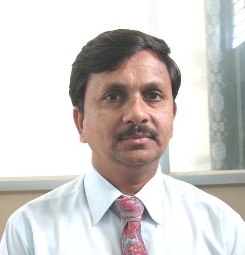 Associate Professor HOD (in-charge)Dept. of Textile Technology,Bapuji Institute Engineering and Technology, DAVANGERE -577004Mob: +91-94813 59044Email: ravi328@rediffmail.comRESEARCH INTERESTTextile Testing, Textile Finishing, Fabric Structure & Design, Weaving TEACHING EXPERIENCE:  32 years Worked as In charge HOD from July 2020 to July 2022 Presently working as Associate Professor from 01-08-2012 to till dateWorked as Assistant Professor 01-08-2007 to 01-08-2012Worked as senior lecturer from 01-08-2004 to 01-08-2007Worked as Lecturer from 04-12-1987 to 01-08-2004 EDUCATIONPh.D. in Textile Technology from Visvesvaraya Technological University, Belagavi, in 18th March 2019.M. Tech. in Textile Technology from AC Tech., Anna University, Chennai, March 1993B. Tech. in Textile Technology from BIET, Davnagere, Mysore University, Mysore, 1987 PROFESSIONAL MEMBERSHIP:Member of Indian Society for Technical Education (ISTE)Member for Institute of Engineers (IE)PUBLICATIONSPAPERS PRESENTED IN CONFERENCES, SEMINARS, WORKSHOPS, SYMPOSIASHORT TERM COURSES/WORSHOPSSPONSORED PROJECTS TRAINING COURSES, TEACHING- LEARNING – EVALUATION, FDPRESPONSIBILITIESDepartment (Programme) NBA CoordinatorWorked as Department Placement OfficerWorked as office superintendent, VTU examinationsWorking as Coordinator – BIETech VoiceIn-charge -Textile Testing lab Research project coordinatorMember, BOE, VTU PROJECTS GUIDED:For B.E.: 84 batchesFor M. Tech.: 10 studentsSUBJECTS TAUGHTFor B. Tech: Weaving, Fabric structure and design, Textile testing, Chemical processingFor M. Tech: Advances in fabric formation, advanced apparel testing and quality control, Advanced wet processing, Advanced silk technology, Advanced apparel production technologyPROJECTSPh.D. Thesis: “Eco-friendly Antimicrobial Finishing of Cotton & Cotton /Polyester Blended Fabric using Bio-active Agents Based on Natural Products”Description: Antimicrobial textiles are a large research focus in the textile finishing in textile industry. There is an apparent need for production of washable and durable antimicrobial textile products. Most of the synthetic antimicrobial agents presently used in the finishing of textile products are toxic, can cause adverse effects on human health, and have environmental issues. Hence the research on environmental friendly and non-toxic natural bioactive compounds with antimicrobial properties and their application on various textile products gain considerable attention. These can be used as an alternative to synthetic antimicrobial agents for textile applications, especially in medical and health care textiles. This research work was aimed to study antimicrobial functionality of cotton and polyester/cotton fabrics treated with natural bioactive substances extracted from various plants, herbs, spices, natural dyes etc., having medicinal properties for the development of health care products.Project during post-graduation: “Effect of heat on wool fibre structure by NMR studies”Description: The wool fibres undergo structural changes when heat treated at different temperatures. In this study Indian wool was scoured by using carbon tetrachloride by soxhlet apparatus and heat treated at different temperatures on an electric furnace. The changes in the physical and molecular structures were studied using NMR technique. Project during Graduation:  “Development of stop motions to sectional warping machine”Description: Conventional type sectional warping machine used by small scale industry is not provided with a stop motion device and whenever an end break or tape length is finished the machine need to be stopped. In the absence of this device the machine operator has to constantly watch the machine and stop manually whenever an end break or tape length finished. Sometime the machine continues to run and defects occur and the machine needs to be stopped for long time to set right the machine. Hence a feeler mechanism was fitted to the creel near the guide so that whenever an end break the feeler drop and electric contact initiate a relay and contactor and stop the machine immediately. Same way whenever a set tape length is finished the electric counter initiate the relay and contactor to stop the machine. The working of stop motion device was found be effective and achieved the purpose.Residential Address:	K B Ravindra	S/o K M Basappa	1653/11, “Sree Maruthi Nilaya”	4th Cross, Siddaveerappa Layout	Davangere – 577004	Karnataka	Mob: 9481359044Sl.No.Title with Page Nos.Journal detailsISSN/ISBNNo.International /National1Fabric properties and garment handleIndian Textile JournalJune 1996 National2Bioactive antimicrobial agents for finishing of textiles for health care products  706–717The Journal of The Textile Institute2015, Vol. 106, No. 7, International3Study of Antimicrobial Properties of Fabrics Treated with Ocimum Sanctum L (tulsi) Extract as a Natural Active Agent 619–627Journal of Natural Fibers2016, VOL. 13, NO. 5, International4Antimicrobial Properties of Cotton and Polyester/Cotton Fabrics Treated with Natural Extracts Asian Journal of Textile11(1):1-6,2021  International5Investigation of Antimicrobial activities of fabrics dyed with plant based natural dyes ColourageVol. 118 (8): Aug. 2021: 40-48International6Use of essential oils as bio active substances for antimicrobial finishing of fabricsIndian Journal of Fibre & Textile Research Vol. 47, December 2022, pp. 464-467InternationalSl.No.Title of the paper presentedTitle ofConference /SeminarOrganised byInternational /National1Organisation of weave roomNCUTE EXtn. Program on “Shuttle less loom’June 2002 BIET, DavangereNational2The effect of microwave radiations on Mechanical Properties& Dyeing behavior of DCH -32 Cotton fibresUGC Sponsored national conference on Atomic physics, Molecular Physics & X-Ray Crystallography 8-10, Jan 2015”Vijaya College Bangalore,National3Study of fabric hand of polyester/cotton & polyester / viscose fabrics using low cost Fabrofeel equipmentInternational conference on “Instrumentation” 19-21 Dec. 2004 Institute of Tech., PuneNational4Salt free dyeing – A new method of dyeing of modal/cotton blended fabrics with reactive dyes.4th International Conference on Cellulosics: Colouration, Innovations & Regulations on 1st June 2007 The Society of Dyers &Colourists (SDC), Mumbai RegionNationalSl No.AttendedAttendedAttendedAttendedSl No.Name of the Course /Summer SchoolplaceDuration/PeriodSponsoring Agency1Short term course on “Total quality control management in textile industry – online & offline process & quality control equipment” BIET, Davangere12-05-1993, 1 dayContinuing education programme, MHRD, Govt. of India 2Training programme on “Sulzer projectile Weaving”Sulzer India Ltd., Pune8th & 9th Dec-1997, 2 days--3Short course on “Application of statistical quality control” DCM Davangere2nd March to 14th March 199814 Days--4NCUTE pilot programme on Weving I: Shuttle looms-Dept. of Textile Technology IIT, New Delhi2nd -Nov. 1999 to 4th Nov. 1999, 3 daysNCUTE, New Delhi6NCUTE pilot programme on “Latest textile machines used globally”BIET, Davangere6th Oct. to 9th-Oct.2001, 4 daysNCUTE, New Delhi8NCUTE Extension programme on “Information technology in textiles”BIET, Davangere5th& 6th Jan 20012 daysNCUTE, New Delhi9Certificate course on “Computer Aided Textile Designing” PSG Polytechnic, Coimbatore01st June 2001 to 15th June 2001, 15 days--11NCUTE pilot programme on “Developments in wet processing of garments and knit goods”BIET, Davangere9th to 11th Jan 2004,3 days NCUTE, New Delhi12NCUTE pilot programme on “Exposure of textile teachers to cotton industry”DKTE’s Textile & Engineering Institute, Ichalkaranji10-12, July 2003, 3daysNCUTE, New Delhi13Workshop on “Effective Teaching in Textile Physics & Testing (TEQIP)” DKTE’s Textile & Engineering Institute, Ichalkaranji29th& 30th Sept. 2006,2daysTEQIP14Silver Jubilee International Conference DKTE’s Textile & Engineering Institute, Ichalkaranji16thFeb.to 18th Feb. 2007, 3 days--15QIP Short term course on “Emerging Trends in Fibres and Textiles” Dept. of Textile Technology IIT, New Delhi6th July to 10th July 2009, 5 daysQIP16Attended “Advanced Ecological Techniques in textile chemical processing for sustainable development” K. S. Rangasamy College of Technology, Tiruchengodu, TM23-29 April, 2021Induction/Refresher programme17Attended “Innovations in Textiles – Products and Processes"DKTE Society's Textile & Engineering Institute,  Ichalkaranji2nd and 3rd September, 2021 ITPP -21Conducted /Organized :Conducted /Organized :Conducted /Organized :Conducted /Organized :Name of the Course /Summer SchoolPlaceDuration/PeriodSponsoring Agency1National seminar on “High Technology Knitting for Indian Textile industry”. Worked as coordinator  BIET, Davangere2 daysMarch, 1996AICTE, New Delhi2NCUTE seminar on “Unconventional weaving”. Worked as coordinatorBIET, Davangere2 daysMarch, 1996AICTE, New Delhi3Organised webinar on “Body armor; threat, mechanism and manufacturing”BIET, Davangere19-6-2021 Textile Forum, Dept. of Textile Tech4Organised webinar on “Fashion and circular economy”BIET, Davangere26-6-2021Textile Forum, Dept. of Textile Tech5Organised webinar on “Smart Textiles for health care and wearable electronics”BIET, Davangere26-6-2021Textile Forum, Dept. of Textile TechSl. No.TitleResponsibilityAgencyGrant /Amount Mobilized (Rs. Lakh)1Field testing and development of accessories for pre-loom operations in Karnataka Project assistantDST, New Delhi8.762Optimisation of Knitting parameters of silk knitted fabricsProject assistantSDC, Bangalore14.843Development of knitted fabrics from silk yarn and its blendsProject assistantDST, New Delhi13.154Design & development of fabric handle equipmentProject assistantKSCST, Bangalore and AICTE, New Delhi1.195Development of secondary motions for pit loom at KancheepuramProject assistantSDC, Bangalore1.916Differentiation of Khadi and other textiles Project assistantKVIC, Mumbai9.947GI registration for Guledgudd Khana fabric CoordinatorTextile Committee, Mumbai0.858Worked as one of the coordinators for the project “Centre of excellence” and “Sewing machine operator for local candidates” Co-CoordinatorMinistry of Textiles, Department of Handloom, Govt. of Karnataka and Textiles, Bangalore50.00Sl. No.ProgrammeDurationOrganized by1Completed course on “Computer Fundamentals, MS Office, Windows 95 & Internet”28th Feb -7th Match 2001,7 daysIGI Computers, Davangere2Training programme on “Wonder weaves Textile Design software”01-06-2001, 15 daysBIET, Davangere3Certificate course on “Computer Aided Textile Designing” 01st June 2001 to 15th June 2001, 15 daysPSG Polytechnic, Coimbatore4Training programme on TUKATECH software in “Computer Aided Garment Designing”04-05-2003, 7 daysBIET, Davangere